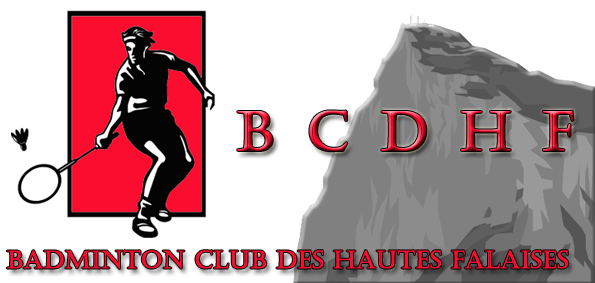 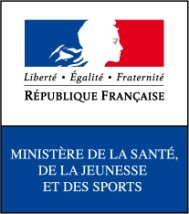 Tournoi des Hautes FalaisesTournoi « C – D1/D3 – D4/NC » Simples, Doubles et Mixtesà FECAMPVendredi 8, Samedi 9et Dimanche 10 Mai 2015N° autorisation : 1402526                           Juge-Arbitrage :     Le Juge-arbitre du tournoi sera Mélanie BARRAYLieu :Gymnase Tony Parker : rue Traversière 76400 FécampLes convocations seront envoyées au responsable quelques jours avant le tournoi.Programme et Horaires :VENDREDI 8 Mai 2015 : Début des matches à 12H00Tableaux joués : Mixte C - D1/D3 - NC-D4Dernier match joué à 20h00SAMEDI 9 Mai 2015 : Début des matches à 9H00Tableaux joués : Simple Homme C - D1/D3 - NC-D4 Simple Dame C - D1/D3 - NC-D4Dernier match joué à 21h00DIMANCHE 10 Mai 2015 :  Début des matches à 9H00Tableaux joués : Double Homme C - D1/D3 - NC-D4 Double Dame C - D1/D3 - NC-D4Dernier match joué à 18h30En cas de retard, veuillez prévenir la table de marque : Ronan RIOU : 06 76 17 75 71Inscriptions :Nombre de tableaux maxi : 3 Possibilité de jouer dans des séries différentes.Séries jouées : D4/NC – D1/D3 - CLe nombre de joueurs est limité par tableau. (priorité aux premiers inscrits).2 sortants par poule !!!!!Les inscriptions peuvent être envoyées par mail mais ne seront validées qu’à la réception du courrier (chèque à l’ordre du BCDHF), chez	Ronan RIOU	13 résidence le triangle	76540 SASSETOT LE MAUCONDUIT	06 76 17 75 71	ronan_riou@yahoo.frDate limite : samedi 25 avril 2015 (cachet de la poste faisant foi)Tirage au sort : vendredi 1er mai 2015Droits d’inscriptions : 1 tableau : 10 €                        2 tableaux : 15 €                        3 tableaux : 20 €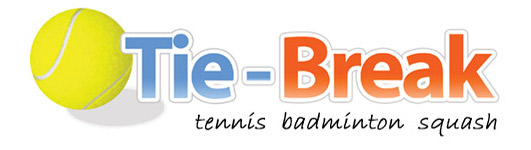 Restauration :Un bar et un service de restauration (sandwichs, quiches et salades diverses…) seront à disposition pendant toute la durée du tournoi dans une salle prévue à cet effet.Soirée :A l’issue de la journée du samedi, le comité d’organisation vous propose un moment de convivialité avec l’ensemble des joueurs autour d’un buffet froid et d’une soirée en musique jusqu'à 2 heures du matin !!!!Tarifs (boissons comprises) : 10 euros7 euros pour les – de 12 ansHébergement :IBIS BudgetBd Suzanne Clément 76400 FécampTel : 08 92 68 07 73Camping de FécampDomaine de RenevilleTel : 02 35 28 20 97Un stand Tie-Break sera présent sur placePlaces disponibles par tableau :Chiffres donnés à titre indicatif, ils pourront être ajustés si l’ensemble des tableaux n’affichent pas completPossibilité de suivre les inscriptions sur le blog du BCDHF (Rubrique Tournoi nocturne des Hautes Falaises) : http://bcdhf.over-blog.comCD1/D3D4/NCSimple Homme18 joueurs24 joueurs24 joueursSimple Dame12 joueuses12 joueuses12 joueusesDouble Homme18 équipes18 équipes18 équipesDouble Dame9 équipes9 équipes12 équipesDouble Mixte18 équipes24 équipes24 équipes